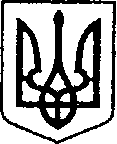                    УКРАЇНА                             ЧЕРНІГІВСЬКА ОБЛАСТЬ     Н І Ж И Н С Ь К А    М І С Ь К А    Р А Д А      25 сесія VIII скликання                                   Р І Ш Е Н Н Я  від 11 жовтня 2022 р.                      м. Ніжин	                            № 49-25/2022Про надання дозволу на виготовлення 					                     проекту землеустрою земельної ділянки        Відповідно до статей 25, 26, 42, 59, 60, 73 Закону України «Про місцеве самоврядування в Україні», Земельного кодексу України,  Водного кодексу України,  Регламенту Ніжинської міської ради Чернігівської області затвердженого рішенням Ніжинської міської ради Чернігівської області від 27 листопада 2020 року  № 3-2/2020 (зі змінами), враховуючи службову записку управління комунального майна та земельних відносин Ніжинської міської ради від 21.02.2022р., № 270, міська рада вирішила:             1.  Надати дозвіл на виготовлення проекту землеустрою щодо відведення земельної ділянки водного фонду в межах населеного пункту м. Ніжин Чернігівської області, орієнтовною площею 8,0000 га із цільовим призначенням – для експлуатації та догляду за водними об’єктами, що знаходиться в м. Ніжині Чернігівської області між вулицями Ніжинозерська та Шекерогринівська.        2.  Надати дозвіл на виготовлення проекту землеустрою щодо відведення земельної ділянки навколо водного об’єкту, із цільовим призначенням - для облаштування та догляду за прибережними захисними смугами,  орієнтовною площею 5,0000 га, що знаходиться в м. Ніжині Чернігівської області між вулицями Ніжинозерська та Шекерогринівська.         3.   Начальнику управління комунального майна та земельних відносин  Онокало  І.А.  забезпечити  оприлюднення даного рішення на офіційному сайті Ніжинської міської ради протягом п’яти робочих днів з дня його прийняття.        4. Організацію виконання даного рішення покласти на першого заступника міського голови з питань діяльності виконавчих органів ради Вовченка Ф.І. та   управління комунального майна та земельних відносин Ніжинської міської ради (Онокало І.А.).          5.  Контроль за виконанням даного рішення покласти на постійну комісію міської ради з питань регулювання земельних відносин,                      архітектури, будівництва та охорони навколишнього середовища                                                     (голова комісії Глотко В.В.).Міський голова         				                     Олександр  КОДОЛА